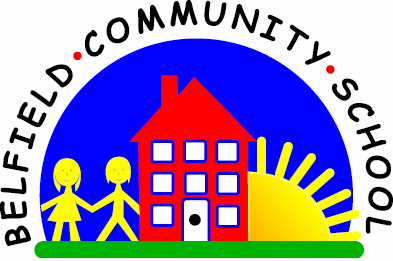 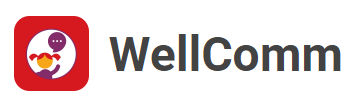 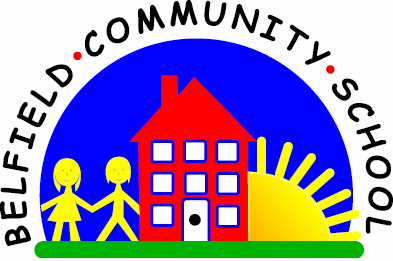 9.7 Remembering more and more information
Why is this important?
Children need to be able to remember increasingly longer and more
complicated information. This develops their memory skills which is
important for language.----------------------------------------------------------------------------------------------------------
What to do
• Shopping games (e.g. ‘I went to the shops and bought …’) and variations of this,
such as packing for a holiday, are ideal opportunities for remembering increasing
amounts of information!
• Assemble a small group of children.
• You start the game by saying ‘I went to the shop and bought a banana’.
• The next child repeats what you said and then adds another item (e.g. ‘I went to
the shop and bought a banana and some biscuits’).
• Then the next child repeats the sentence and adds another item – and so on until you think it’s time to stop!